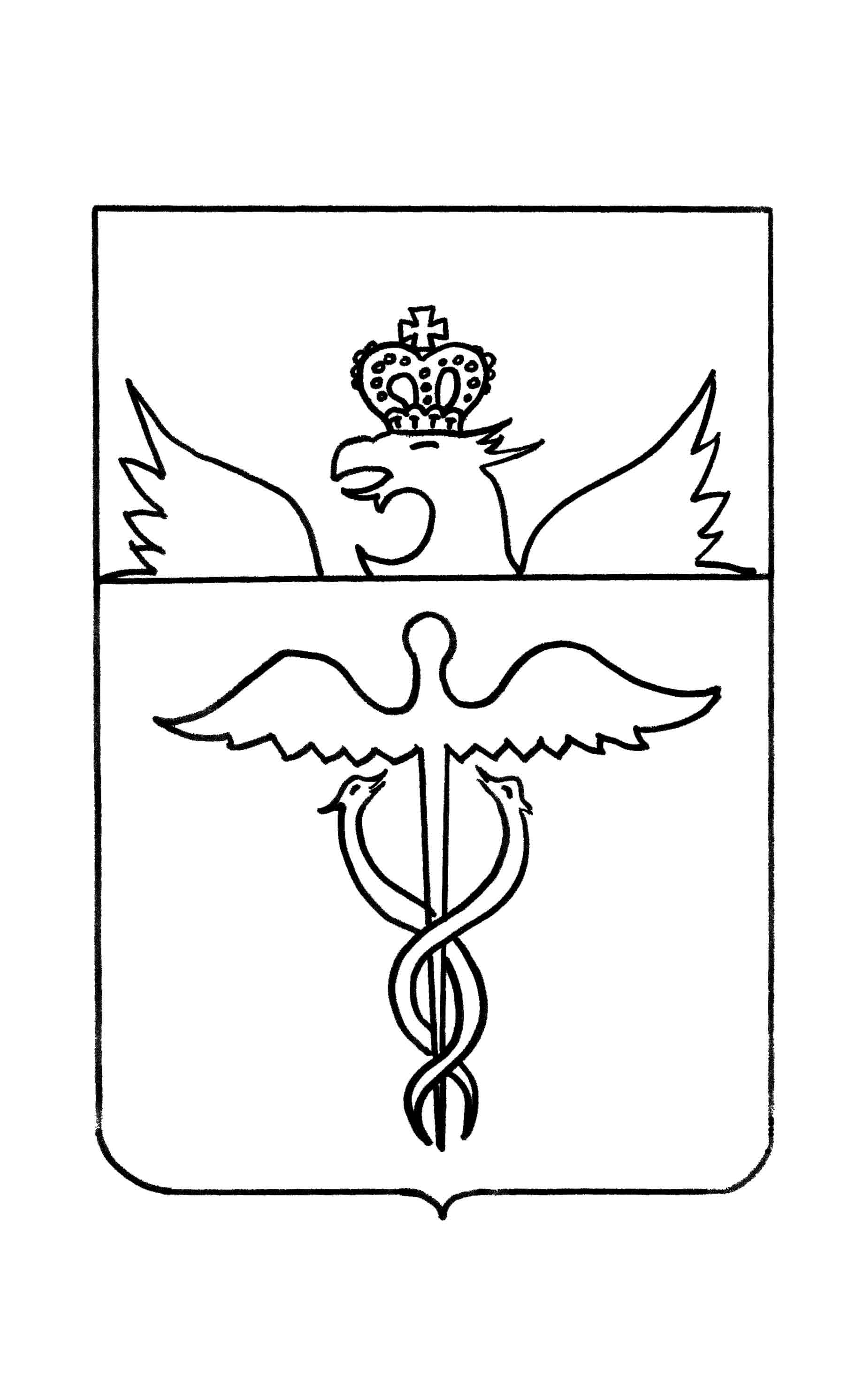 Совет народных депутатовГвазденского сельского поселенияБутурлиновского  муниципального районаВоронежской областиРЕШЕНИЕот 11 июля 2017 года   №  10с. Гвазда Об утверждении структуры администрации Гвазденского сельского поселения Бутурлиновского муниципального района Воронежской областиВ целях оптимизации структуры и деятельности администрации Гвазденского сельского поселения Бутурлиновского муниципального района, в соответствии с Федеральным законом от 06.10.2003 №131-ФЗ «Об общих принципах организации местного самоуправления в Российской Федерации» Совет народных депутатов  Гвазденского сельского поселения Р Е Ш И Л:1.Утвердить структуру администрации Гвазденского сельского поселения Бутурлиновского муниципального района Воронежской области согласно приложению.2.Исключить возможность заключения гражданско-правовых договоров, фактически регулирующих трудовые отношения с работниками администрации, в том числе относящимися к обслуживающему персоналу, осуществляя прием на работу указанных работников только после внесения соответствующих изменений в структуры администрации и штатное расписание .3.Решение Совета народных депутатов Гвазденского сельского поселения от 02.02.2007 г. № 77« Об утверждении структуры администрации Гвазденского сельского поселения Бутурлиновского муниципального района Воронежской области »  признать утратившим силу.Глава Гвазденского сельского поселения       В.И. Солодухина Приложение №1			                                 к решению Совета  народных депутатовГвазденского     сельского       поселенияот 11 июля 2017   года   № 10С Т Р У К Т У Р Аадминистрации Гвазденского сельского поселенияБутурлиновского муниципального районаВоронежской   областиВедущий специалистадминистрацииГвазденского сельского поселенияВедущий специалист – главный бухгалтер администрацииГвазденского сельского поселенияСтарший инспектор по вопросам землепользования-0,4Инспектор по военно-учетной работе -0,4